БАШКОРТОСТАН        РЕСПУБЛИКАҺЫ                  РЕСПУБЛИКА        БАШКОРТОСТАН       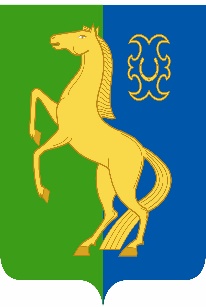 ЙӘРМӘКӘЙ  РАЙОНЫ   МУНИЦИПАЛЬ                             СОВЕТ    СЕЛЬСКОГО   ПОСЕЛЕНИЯРАЙОНЫНЫҢ   ИҪКЕ     СҮЛЛЕ   АУЫЛ                                СТАРОСУЛЛИНСКИЙ СЕЛЬСОВЕТ       СОВЕТЫ          АУЫЛ         БИЛӘМӘҺЕ                                                     МУНИЦИПАЛЬНОГО          РАЙОНА                 СОВЕТЫ                                                                           ЕРМЕКЕЕВСКИЙ     РАЙОН452195,   Иҫке Сүлле аулы,    Уҙәк  урамы,  84                                            452195, с. Старые Сулли, ул. Центральная.84тел.  2 – 63 – 73                                                                        тел.  2 – 63 –                ҠАРАР                                    № 249                                   РЕШЕНИЕ      « 14 » март 2023 й.                                                                   « 14 » марта 2023 г       «Об утверждении плана работы Совета сельского поселения Старосуллинский сельсовет муниципального района Ермекеевский район Республики Башкортостан на 2023 год».     Заслушав и обсудив информацию главы сельского поселения Совета, Совет сельского поселения Старосуллинский сельсовет муниципального района Ермекеевский район Республики Башкортостан решил:   1.  Утвердить приложенный план работы Совета сельского поселения Старосуллинский сельсовет муниципального района Ермекеевский район Республики Башкортостан на 2023 год. 2. Настоящее решение обнародовать путем размещения на информационном стенде в здании администрации сельского поселения и на официальном сайте сельского поселения.          Глава сельского поселения:                         		 Р.Х.АбдуллинУтвержденрешением Совета сельского поселенияСтаросуллинский сельсовет № 249 от 14.03.2023  годаП Л А Н работы  Совета сельского поселения Старосуллинский сельсовет муниципального   района  Ермекеевский район Республики  Башкортостан  на  2023  год   № п/п   Наименование  мероприятияСрокиисполненияСрокиисполненияКто вноситКто вноситОтветств-еза исполнениеI.ВОПРОСЫ НА ЗАСЕДАНИЯ  СОВЕТАI.ВОПРОСЫ НА ЗАСЕДАНИЯ  СОВЕТАI.ВОПРОСЫ НА ЗАСЕДАНИЯ  СОВЕТАI.ВОПРОСЫ НА ЗАСЕДАНИЯ  СОВЕТАI.ВОПРОСЫ НА ЗАСЕДАНИЯ  СОВЕТАI.ВОПРОСЫ НА ЗАСЕДАНИЯ  СОВЕТАI.ВОПРОСЫ НА ЗАСЕДАНИЯ  СОВЕТАПроведение заседаний Совета  по  следующим  вопросам:январьянварь1.1. Об утверждении плана работы Совета сельского поселения Старосуллинский сельсовет муниципального района Ермекеевский район Республики Башкортостан на 2023 год.  Главасельского поселения, председатели постоянных комиссийГлавасельского поселения, председатели постоянных комиссийГлавасельского поселения, председатели постоянных комиссий 2. О внесении изменений в некоторые решения Совета сельского поселения Старосуллинский сельсовет Главасельского поселения, председатели постоянных комиссийГлавасельского поселения, председатели постоянных комиссийГлавасельского поселения, председатели постоянных комиссий3. Об утверждении Дополнительного соглашения к Соглашению между органами местного самоуправления муниципального района Ермекеевский район Республики Башкортостан и сельского поселения Старосуллинский сельсовет о передаче сельскому поселению части полномочий муниципального районаГлавасельского поселения, председатели постоянных комиссийГлавасельского поселения, председатели постоянных комиссийГлавасельского поселения, председатели постоянных комиссиймартмарт2.1.О деятельности сельского поселения Старосуллинский сельсовет муниципального района Ермекеевский район Республики Башкортостан в 2022 году.  Главасельского поселенияГлавасельского поселенияГлава сельского поселения2. Об итогах социально-экономического развития сельского поселения Старосуллинский сельсовет муниципального района Ермекеевский район Республики Башкортостан в 2022 году.Главасельского поселения, председатели постоянных комиссийГлавасельского поселения, председатели постоянных комиссийГлавасельского поселения, председатели постоянных комиссий3.апрельапрель1.Об отчете о деятельности постоянных комиссий Совета сельского поселения Старосуллинский сельсовет муниципального района Ермекеевский район Республики Башкортостан в 2022 году.Председатели постоянных комиссий СоветаПредседатели постоянных комиссий СоветаПредседателипостоянных комиссий Совета 2.Об исполнении и уточнении бюджета сельского поселения Старосуллинский сельсовет муниципального района Ермекеевский район за I квартал 2023 годаГлавасельского поселенияГлавасельского поселенияГлава сельского поселения, председатель постоянной комиссии по бюджету, налогам и вопросам собственности4.маймай1.Об исполнении бюджета сельского поселения Старосуллинский сельсовет муниципального района Ермекеевский район РБ за 2022  год.Главасельского поселенияГлавасельского поселенияПредседатель постоянной комиссии по бюджету, налогам и вопросам собственности2.О состоянии дорог в границах сельского поселения Старосуллинский сельсовет муниципального района Ермекеевский район и мерах по улучшению их содержания.Глава сельского поселенияГлава сельского поселенияГлава сельского поселения3.О состоянии работы по организации досуга и обеспечению жителей услугами организаций культурыГлава сельского поселенияГлава сельского поселенияГлава сельского поселения4.О ходе организации работы по противодействию коррупции в сферах деятельности органов местного самоуправления на территории сельского поселения Старосуллинский сельсовет муниципального района Ермекеевский районГлава сельского поселенияГлава сельского поселенияГлава сельского поселения5.июньиюнь1.Об организации работы по развитию физической культуры и спорта в сельском поселении Старосуллинский сельсовет Глава сельского поселенияГлава сельского поселенияГлава сельского поселения2.Об итогах отопительного периода 2022-2023 годов на территории сельского поселения Старосуллинский сельсовет и планах подготовки объектов к отопительному периоду 2023-2024 годовГлава сельского поселенияГлава сельского поселенияГлава сельского поселения3.Об исполнении и уточнении бюджета сельского поселения Старосуллинский сельсовет за 2 квартал 2023 годаГлавасельского поселенияГлавасельского поселенияПредседательпостоянной комиссии по бюджету, налогам и вопросам собственности6июльиюль1. О работе добровольной народной дружины и участии граждан в охране общественного порядкаГлава сельского поселенияГлава сельского поселенияГлава сельского поселения2. О содержании мест захоронений на территории сельского поселения Глава сельского поселенияГлава сельского поселенияГлава сельского поселения3. О работе участкового полиции отделения МВД России по СП Старосуллинский сельсовет в 1 полугодии 2023 годаГлава сельского поселенияГлава сельского поселенияУчастковый полиции 7.сентябрьсентябрь1.Об избрании главы сельского поселения Старосуллинский сельсовет муниципального района Ермекеевский район Республики Башкортостан Глава сельского поселенияГлава сельского поселенияГлава сельского поселения2.Организационные вопросы по составу постоянных комиссий Совета сельского поселения Старосуллинский сельсоветГлава сельского поселенияГлава сельского поселенияГлава сельского поселения3. О регламенте сельского поселения Старосуллинский сельсоветГлава сельского поселенияГлава сельского поселенияГлава сельского поселения8.октябрьоктябрь1. Об организации летнего отдыха, трудоустройства и оздоровления детей и подростков в сельском поселении Старосуллинский сельсовет муниципального района Ермекеевский район в 2023 году.Глава сельского поселенияГлава сельского поселенияГлава сельского поселения2. О состоянии и мерах по улучшению медицинского обслуживания населения на территории сельского поселенияГлава сельского поселенияГлава сельского поселенияГлава сельского поселения3. Об исполнении и уточнении бюджета сельского поселения  за 3 квартал 2023 годаГлава сельского поселенияГлава сельского поселенияГлава сельского поселения4. О реализации государственной молодежной политики на территории сельского поселения Старосуллинский сельсоветГлава сельского поселенияГлава сельского поселенияГлава сельского поселения9.ноябрьноябрь1. О проекте бюджета сельского поселения Старосуллинский сельсовет муниципального района Ермекеевский район Республики Башкортостан на 2023 год и на плановый период 2024 и 2025 годов Главасельского поселенияГлавасельского поселенияГлава сельского поселения,пост. комиссия2. Об обращениях граждан в сельском поселении Старосуллинский сельсовет в 2023 годуГлава сельского поселенияГлава сельского поселенияУправ. делами, глава сельского поселения 3. О деятельности Молодежного совета при Совете сельского поселения Старосуллинский сельсовет муниципального района Ермекеевский район Республики Башкортостан в 2023 году.Глава сельского поселенияГлава сельского поселенияПредседатель молод.совета4. Об итогах реализации программ сельского поселения Старосуллинский сельсовет за период с 2022-2023 годыГлава сельского поселенияГлава сельского поселенияГлава сельского поселения, пост. комиссия10.декабрьдекабрь1. О предварительных итогах социально-экономического развития сельского поселения Старосуллинский сельсовет муниципального района Ермекеевский район Республики Башкортостан за истекший период 2023 годаГлавасельского поселенияГлавасельского поселенияГлава сельского поселения, пост. комиссия2.О прогнозе социально-экономического развития сельского поселения Старосуллинский сельсовет муниципального района Ермекеевский район Республики Башкортостан на 2024 годГлавасельского поселенияГлавасельского поселенияГлава сельского поселения, пост. комиссия3.Об утверждении бюджета сельского поселения Старосуллинский сельсовет муниципального района Ермекеевский район Республики Башкортостан на 2024 год и на плановый период 2025 и 2026 годовГлавасельского поселенияГлавасельского поселенияГлава сельского поселения, пост. комиссия4. Подведение итогов работы Совета по реализации плана работы Совета в 2023 году. Главасельского поселения Главасельского поселения Глава сельского поселения, пост. комиссияП. КООРДИНАЦИЯ  ДЕЯТЕЛЬНОСТИ ПОСТОЯННЫХ  КОМИССИЙП. КООРДИНАЦИЯ  ДЕЯТЕЛЬНОСТИ ПОСТОЯННЫХ  КОМИССИЙП. КООРДИНАЦИЯ  ДЕЯТЕЛЬНОСТИ ПОСТОЯННЫХ  КОМИССИЙП. КООРДИНАЦИЯ  ДЕЯТЕЛЬНОСТИ ПОСТОЯННЫХ  КОМИССИЙП. КООРДИНАЦИЯ  ДЕЯТЕЛЬНОСТИ ПОСТОЯННЫХ  КОМИССИЙП. КООРДИНАЦИЯ  ДЕЯТЕЛЬНОСТИ ПОСТОЯННЫХ  КОМИССИЙП. КООРДИНАЦИЯ  ДЕЯТЕЛЬНОСТИ ПОСТОЯННЫХ  КОМИССИЙ2.1.  Организация работы в соответствии с планами работы комиссий СоветаОрганизация работы в соответствии с планами работы комиссий Советав соответ. с планом работыв соответ. с планом работыПредседатели постоянных комиссийПредседатели постоянных комиссий2.2.Заслушивание отчетов председателей постоянных комиссий  Заслушивание отчетов председателей постоянных комиссий  в соответ. с планом работыв соответ. с планом работыПредседатели постоянных комиссий СоветаПредседатели постоянных комиссий Совета2.3.Подготовка заключений комиссий по проектам решений Совета, докладов и содокладов комиссий.    Подготовка заключений комиссий по проектам решений Совета, докладов и содокладов комиссий.    по мере поступле-нияпо мере поступле-нияПредседатели постоянных  комиссий СоветаПредседатели постоянных  комиссий Совета2.4.Контроль  за  выполнением  решений Совета, замечаний, предложений  избирателей, депутатов, высказанных  на  заседаниях, собраниях  граждан.   Контроль  за  выполнением  решений Совета, замечаний, предложений  избирателей, депутатов, высказанных  на  заседаниях, собраниях  граждан.   системати- ческисистемати- ческиПредседателипостоянных  комиссий СоветаПредседателипостоянных  комиссий СоветаШ. РАБОТА ДЕПУТАТОВ В ОКРУГАХ Ш. РАБОТА ДЕПУТАТОВ В ОКРУГАХ Ш. РАБОТА ДЕПУТАТОВ В ОКРУГАХ Ш. РАБОТА ДЕПУТАТОВ В ОКРУГАХ Ш. РАБОТА ДЕПУТАТОВ В ОКРУГАХ Ш. РАБОТА ДЕПУТАТОВ В ОКРУГАХ Ш. РАБОТА ДЕПУТАТОВ В ОКРУГАХ  3.1.Проведение отчетов депутатов перед избирателями (для отчета депутат самостоятельно выбирает формы общения со своими избирателями)Проведение отчетов депутатов перед избирателями (для отчета депутат самостоятельно выбирает формы общения со своими избирателями) В течение года В течение годаДепутаты, постоянные комиссииДепутаты, постоянные комиссии3.2.Проведение приема избирателей по личным вопросамПроведение приема избирателей по личным вопросам В течение года (по графику) В течение года (по графику)Депутаты  Депутаты  3.3.Заслушивание  сообщений  депутатов о  выполнении  депутатских  обязанностей на заседаниях комиссий СоветаЗаслушивание  сообщений  депутатов о  выполнении  депутатских  обязанностей на заседаниях комиссий СоветапостояннопостоянноГлава сельскогоГлава сельского3.4Участие в проведении собрания граждан, в работе заседаний Совета сельского поселения, собраний трудовых коллективов, других массовых общественных мероприятияхУчастие в проведении собрания граждан, в работе заседаний Совета сельского поселения, собраний трудовых коллективов, других массовых общественных мероприятиях1 полугодие1 полугодиеДепутаты СоветаДепутаты Совета1У. ВЗАИМОДЕЙСТВИЕ С ОБЩЕСТВЕННЫМИ  ФОРМИРОВАНИЯМИ, РЕЛИГИОЗНЫМИ  ОБЪЕДИНЕНИЯМИ.1У. ВЗАИМОДЕЙСТВИЕ С ОБЩЕСТВЕННЫМИ  ФОРМИРОВАНИЯМИ, РЕЛИГИОЗНЫМИ  ОБЪЕДИНЕНИЯМИ.1У. ВЗАИМОДЕЙСТВИЕ С ОБЩЕСТВЕННЫМИ  ФОРМИРОВАНИЯМИ, РЕЛИГИОЗНЫМИ  ОБЪЕДИНЕНИЯМИ.1У. ВЗАИМОДЕЙСТВИЕ С ОБЩЕСТВЕННЫМИ  ФОРМИРОВАНИЯМИ, РЕЛИГИОЗНЫМИ  ОБЪЕДИНЕНИЯМИ.1У. ВЗАИМОДЕЙСТВИЕ С ОБЩЕСТВЕННЫМИ  ФОРМИРОВАНИЯМИ, РЕЛИГИОЗНЫМИ  ОБЪЕДИНЕНИЯМИ.1У. ВЗАИМОДЕЙСТВИЕ С ОБЩЕСТВЕННЫМИ  ФОРМИРОВАНИЯМИ, РЕЛИГИОЗНЫМИ  ОБЪЕДИНЕНИЯМИ.4.1.Содействие в проведении  отчетных  собраний  и конференций  общественных  формирований Содействие в проведении  отчетных  собраний  и конференций  общественных  формирований постояннопостоянноГлава СПГлава СП4.2.Изучение  деятельности и обобщение опыта работы, оказание содействия общественным организациям и религиозным объединениям.     Изучение  деятельности и обобщение опыта работы, оказание содействия общественным организациям и религиозным объединениям.     постояннопостоянноГлава СПГлава СПV. КОНТРОЛЬ И ПРОВЕРКА  ИСПОЛНЕНИЯV. КОНТРОЛЬ И ПРОВЕРКА  ИСПОЛНЕНИЯV. КОНТРОЛЬ И ПРОВЕРКА  ИСПОЛНЕНИЯV. КОНТРОЛЬ И ПРОВЕРКА  ИСПОЛНЕНИЯV. КОНТРОЛЬ И ПРОВЕРКА  ИСПОЛНЕНИЯV. КОНТРОЛЬ И ПРОВЕРКА  ИСПОЛНЕНИЯ5.1.Контроль  и проверка  исполнения  решений  вышестоящих  органов,  решений Совета, принятых  программ.  Контроль  и проверка  исполнения  решений  вышестоящих  органов,  решений Совета, принятых  программ.  постояннопостояннопредседатели постоянных комиссий Совета, глава СПпредседатели постоянных комиссий Совета, глава СП5.2.Контроль выполнения  депутатских запросов, критических  замечаний, предложений, высказанных  на  заседаниях Совета, на  встречах  депутатов  с избирателями.     Контроль выполнения  депутатских запросов, критических  замечаний, предложений, высказанных  на  заседаниях Совета, на  встречах  депутатов  с избирателями.     системати-    ческисистемати-    ческипредседатели постоянных комиссий Совета председатели постоянных комиссий Совета 5.3.Рассмотрение писем, заявлений и обращений  граждан в  Совет сельского поселения.Рассмотрение писем, заявлений и обращений  граждан в  Совет сельского поселения.постояннопостоянноГлава СПГлава СПV1. ОРГАНИЗАЦИОННАЯ  ДЕЯТЕЛЬНОСТЬV1. ОРГАНИЗАЦИОННАЯ  ДЕЯТЕЛЬНОСТЬV1. ОРГАНИЗАЦИОННАЯ  ДЕЯТЕЛЬНОСТЬV1. ОРГАНИЗАЦИОННАЯ  ДЕЯТЕЛЬНОСТЬV1. ОРГАНИЗАЦИОННАЯ  ДЕЯТЕЛЬНОСТЬV1. ОРГАНИЗАЦИОННАЯ  ДЕЯТЕЛЬНОСТЬ6.1Обеспечение делопроизводства согласно номенклатуре дел Совета на 2023 годОбеспечение делопроизводства согласно номенклатуре дел Совета на 2023 годпостояннопостоянноГлава СПГлава СП6.2Рассмотрение поступивших обращений, принятие мер к их правильному разрешениюРассмотрение поступивших обращений, принятие мер к их правильному разрешениюпостояннопостоянноДепутаты Депутаты 6.3Составление статистических отчетов о работе Совета,  комиссий СоветаСоставление статистических отчетов о работе Совета,  комиссий СоветаянварьянварьГлава СПГлава СП6.4Организация проведения публичных слушаний, собраний, опросов граждан, мероприятий, проводимых по инициативе СоветаОрганизация проведения публичных слушаний, собраний, опросов граждан, мероприятий, проводимых по инициативе Советапо мере инициативыпо мере инициативыГлава СПГлава СП6.5Оказание организационного содействия  депутатам Совета в реализации их полномочийОказание организационного содействия  депутатам Совета в реализации их полномочийпостояннопостоянноГлава СПГлава СП6.6Организация подготовки и проведения заседаний Совета, постоянных комиссий СоветаОрганизация подготовки и проведения заседаний Совета, постоянных комиссий Советапо планупо плануГлава СПГлава СП6.7Обеспечение публикации решений СоветаОбеспечение публикации решений Советав теч. 7 днейв теч. 7 днейГлава СПГлава СП6.8Содействие в подготовке и проведении выборов Содействие в подготовке и проведении выборов по календарному планупо календарному плануГлава СПГлава СП